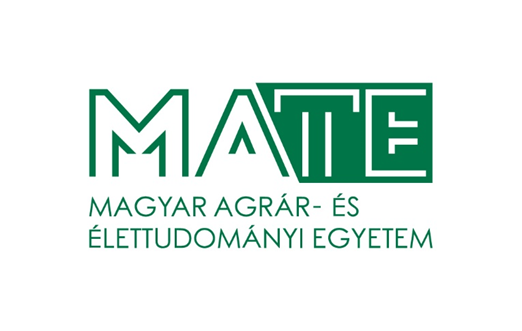 A Magyar Agrár- és Élettudományi Egyetem (MATE) pályázatot hirdetMűszaki szolgáltatómunkakör betöltésére.A jogviszony időtartama:Határozott idejű (2023.08.31-ig)Foglalkoztatás jellege:Teljes munkaidőA munkavégzés helye:Pest megye, 2100 Gödöllő, Páter Károly utca 1. A munkakörbe tartozó lényeges feladatok:Anyagmozgatási feladatokban való részvétel Campuson belülBútormozgatási, költöztetési feladatok Campuson belülProjekthez kapcsolódó irodai átrendezések, fóliázás, függönyök és karnisok szerelésePályázati feltételek:Szükséges végzettség: 8 általánosTapasztalat: nem szükségesCselekvőképesség, büntetlen előélet.Magyar állampolgárság, vagy külön jogszabály szerint szabad mozgás és tartózkodás jogával rendelkező, illetve bevándorolt vagy letelepedett személy státusz.A pályázat elbírálásánál előnyt jelent:  Jó kommunikációs és szervezőképességCsapatban történő munkavégzésA pályázat részeként benyújtandó iratok, igazolások:Részletes szakmai önéletrajz.Motivációs levél a bérigény megjelölésével.Iskolai végzettséget, esetleges szakképzettséget, nyelvvizsgát igazoló okiratok másolata. Három hónapnál nem régebbi hatósági erkölcsi bizonyítvány, vagy a bizonyítvány megkéréséről szóló postai feladóvevény másolata, vagy tudomásulvételi nyilatkozat arról, hogy amennyiben kiválasztásra került, úgy 3 hónapnál nem régebbi, eredeti hatósági erkölcsi bizonyítványt kell az alkalmazás előtt benyújtania,Nyilatkozat arról, hogy a pályázat elbírálásában résztvevők a pályázati anyagba betekinthetnek.A pályázat beérkezésének határideje: 2022. 10. 05.
A munkakör betölthetőségének időpontja:A munkakör a pályázat sikeres lezárását követően azonnal betölthető.A pályázatok benyújtásának módja: A horvath-kovacs.katalin.eva@uni-mate.hu e-mail címen keresztül. A tárgyban kérjük megjelölni a betöltendő munkakör elnevezését: „Műszaki szolgáltató” és a pályázat azonosító számát: MATE-K/4808-1/2022A pályázat elbírálásának módja, rendje:
A MATE szervezeti és működési szabályzatában és a foglalkoztatási követelményrendszerben rögzítettek szerint.Gödöllő, 2022. 09. 21.